ҠАРАР                       		                                                                  РЕШЕНИЕО публичных слушаниях по проекту решения «О бюджете сельского поселения Бишкураевский сельсовет муниципального района Туймазинский район Республики Башкортостан  на 2016 год и на плановый период 2017 и 2018 годов»    	    В соответствии со статьей 28 Федерального закона от 06.10.2003 г. № 131-ФЗ «Об общих принципах организации местного самоуправления в Российской Федерации», со ст. 11 Устава сельского поселения Бишкураевский сельсовет муниципального района Туймазинский район Республики Башкортостан и пунктом 3 Положения о публичных слушаний Совет сельского поселения Бишкураевский сельсовет муниципального района Туймазинский  район Республики Башкортостан РЕШИЛ:1.   Назначить публичные слушания по проекту решения «О бюджете сельского поселения Бишкураевский сельсовет муниципального района Туймазинский район Республики Башкортостан  на 2016 год и на плановый период 2017 и 2018 годов» на 08 декабря 2014 г. в 11-00 часов  в здании Администрации сельского поселения Бишкураевский  сельсовет.2.      Организацию и проведение публичных слушаний по проекту  решения «О бюджете сельского поселения Бишкураевский  сельсовет муниципального района Туймазинский район Республики Башкортостан  на 2016 год и на плановый период 2017 и 2018 годов»  возложить на комиссию по подготовке  и проведению публичных слушаний.3.      Утвердить комиссию по подготовке и проведению публичных слушаний в следующем составе:     Закирова Л.М. - депутат по избирательному округу № 1;              Ганиева М.Л. – депутат по избирательному округу № 10;              Исмагилов Н.Ш..– депутат по избирательному округу № 5.4.     Установить, что письменные предложения жителей с.Бишкураево, с.Туктагулово, с.Ермунчино, д.Булат, д. Новый Арслан, д.Атык  по проекту решения «О бюджете сельского поселения Бишкураевский  сельсовет муниципального района Туймазинский район Республики Башкортостан  на 2016 год и на плановый период 2017 и 2018 годов»  направляются в Совет (по адресу: Бишкураево, ул. Советская, 5 А) до 08 декабря 2015 года   со дня обнародования настоящего Решения.5.    Решение обнародовать в здании Администрации сельского поселения Бишкураевский  сельсовет муниципального района Туймазинский район Республики Башкортостан и опубликовать (разместить) в сети  Интернет на официальном сайте Администрации сельского поселения Бишкураевский сельсовет муниципального района Туймазинский район Республики Башкортостан .Глава сельского поселения Бишкураевский  сельсовет муниципального района Туймазинский район Республики Башкортостан                                               с. Бишкураево25 ноября 2015 г.№ 22Башҡортостан Республикаһының 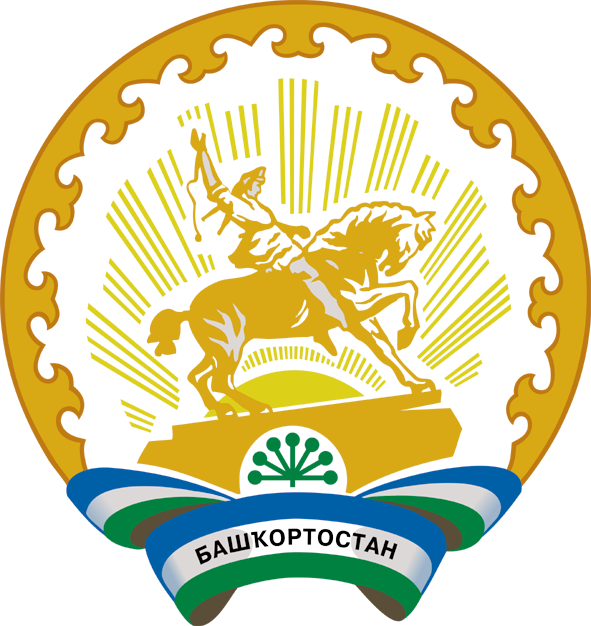 Туймазы районы муниципаль районының Бишҡурай ауыл советыауыл биләмәһе Советы452393, Бишҡурай ауылы,Совет урамы, 5аТел. 8(34782)34-3-40,34-3-41Совет сельского поселения Бишкураевский сельсовет муниципального района Туймазинский районРеспублики Башкортостан452793, село Бишкураево, ул.Советская, 5АТел. 8(34782)34-3-40,34-3-41